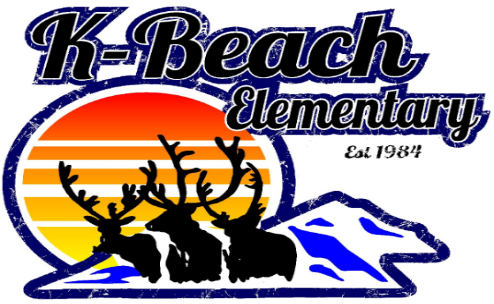 The mission of the Kenai Peninsula Borough School District is to empower all learners to positively shape their futures.AGENDATimePresentation7:30 – 9:309:30 – 10:0010:05 – 10:3510:40 – 10:5010:55 – 11:5512:00 – 1:001:00 – 1:401:45 – 3:00Work TimeSession 1:  Lexia Training – Presenter Theresa SalzettiSession 2:  ALEKS Training – Presenter Cynthia BybeeSession 3:  Independent Rotation – Turn Key ItemBalancing Workload with Blended LearningUtilizing Conferences to Support the Whole HumanSELTrauma Informed Self Care Session 1:  Dreambox Training –  Presenter Theresa SalzettiSession 2:  ALEKS Training – Presenter Cynthia BybeeSession 3:  Independent Rotation – Turn Key ItemBalancing Workload with Blended LearningUtilizing Conferences to Support the Whole HumanSELTrauma Informed Self Care BreakPLC – InterventionLunchSession 1:  PEAKS Training – (intermediate teachers, aides who administer tests, administrators, interventionists, and IN teacher)Session 2:  PL Learning Walks – (primary teachers)Work Time